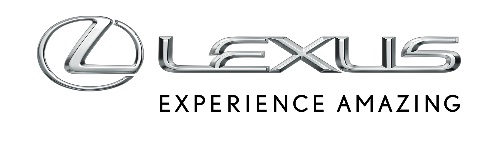 12 LISTOPADA 2019PIERWSZY ELEKTRYCZNY LEXUS ZADEBIUTUJE NA TARGACH W GUANGZHOULexus przedstawi swój pierwszy model z napędem elektrycznym (BEV) 22 listopada na targach Guangzhou International Automobile Exhibition w Chinach. Samochód został zaprojektowany z myślą o wymaganiach klientów w Chinach i Europie. Premiera nowego samochodu elektrycznego to kolejny krok Lexusa w rozwijaniu gamy zelektryfikowanych samochodów, dostosowanej do różnych oczekiwań klientów na całym świecie. Premiera nowego modelu została zaplanowana na dzień prasowy targów w Guangzhou 22 listopada. Wystawa będzie otwarta dla publiczności od 23 listopada do 1 grudnia. #LexusElectrified #ExperienceAmazing